Mathema u Koprivnici 2017.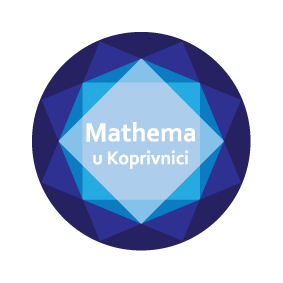 SREDNJE ŠKOLE   ~HODOGRAM ~*Napomena - za sve sudionike koji dolaze autobusom osiguran je besplatan parking u dvorištu Gimnazije „Fran Galović“ Koprivnica.VRIJEMEMENTORIUČENICI12:45 – 13:00Okupljanje sudionika ispred  Gimnazije „Fran Galović“ KoprivnicaOkupljanje sudionika ispred  Gimnazije „Fran Galović“ Koprivnica13:00Otvaranje Matheme u Koprivnici 2017. (u dvorani)Otvaranje Matheme u Koprivnici 2017. (u dvorani)13:30Predavanja(u prostoriji 2-029 multimedija )Početak natjecanja(prema izvješenom rasporedu)14:50Završetak pisanja testa15:00Zakuska(u prostoriji 2-021)Podjela sendviča i sokova15:30- posjet Muzeju grada Koprivnice (izložba Matematika u svakodnevnom životu) – u pratnji volontera- razgled centra Koprivnice  (samostalno)- posjet Muzeju grada Koprivnice (izložba Matematika u svakodnevnom životu) – u pratnji volontera- razgled centra Koprivnice  (samostalno)16:30Privremeni rezultati(oglasna ploča kod info pulta)Privremeni rezultati(oglasna ploča kod info pulta)16:30 – 16:45Žalbe(zbornica)Žalbe(zbornica)16:45 – 17:00Pripetavanje – dodatni zadaci(u slučaju dijeljenja mjesta) – prostorija 1-001Pripetavanje – dodatni zadaci(u slučaju dijeljenja mjesta) – prostorija 1-00117:05Službeni rezultati(oglasna ploča kod info pulta)Službeni rezultati(oglasna ploča kod info pulta)17:10Proglašenje najboljih, podjela nagrada i zatvaranje Matheme u Koprivnici 2017.Proglašenje najboljih, podjela nagrada i zatvaranje Matheme u Koprivnici 2017.